20 -->> [DIA 2520.II]: Rússia (2ª vez) & Muçulmanos, Os Reis Provenientes- De- Junto- Do Oriente, E O Anticristo Atacam Israel. Deus Os Destrói. 6ª Trombeta E 6ª Taça. Os Anjos De Ap 14

Hélio de Menezes Silva, começando em 2011 e concluindo em 22.01.2018
(Membro da IBBF – Soledade, PB)


Nota preliminar: Na Bíblia, há 3 diferentes ataques a Israel pela Rússia acompanhada de seus aliados (países comunistas da Europa e países muçulmanos [Pérsia (Irã), Etiópia (Sudão), Líbia (Líbia), Gomer & Togarma (Turquia?)], etc.): - 1º ataque (ver nos dias [2370 a 2519]) é mais propriamente contra O Anticristo, e é este quem vence Dn 11:40-44 (mas a Rússia recua, aparentemente sem enormes perdas, pois pouco depois, já no dia 2520 (ou pouco antes), Deus a faz VOLTAR para atacar Israel); 
- 2º ataque (Ez 38,39, descrito imediatamente adiante) ocorre ao final da 70-SD; e
- 3º ataque somente ocorre ao final do Milênio Ap 20:8-9.
Concentremo-nos, agora, no dia 2520 (ou pouco antes).
20.1. Rússia (2ª vez) E Seus Aliados (Europeus E Muçulmanos) Atacam Israel
5/6 da Rússia (Ez 39:2) e seus aliados (nações comunistas europeias e nações muçulmanos [Pérsia (Irã), Etiópia (Sudão), Líbia (Líbia), Gomer & Togarma (Turquia)?]) voltam [após a 1ª derrota da Rússia, que será contra o Anticristo] e atacam Israel a 2ª de 3 vezes Ez 38,39. São aniquilados. 

...(Ez 39:2) E farei que te voltes- em- meia- volta (para Israel), e deixarei (atrás, para sobreviver) somente a sexta parte de ti, e farei com que te ergas desde as extremidades do Norte, e te trarei aos montes de Israel. .

Há um fraco protesto, de poucas e fracas nações, contra a invasão feita pela Rússia e seus aliados 
Ez 38:13 "Sebá e Dedã, e os mercadores de Társis, e todos os seus leões jovens, te dirão: Vens tu para tomar o despojo? Ajuntaste a tua multidão para arrebatar a tua presa? Para levar a prata e o ouro, para tomar o gado e os bens, para saquear o grande despojo?", 
onde Sebá é o moderno Iêmen, Dedã é a Arábia Saudita (talvez secundada por algumas nações islamitas do Golfo), os mercadores de Társis são os mercadores do Reino Unido (ou da Espanha- Portugal), e os leões jovens são as colônias filhas do Reino Unido (Estados Unidos, Canadá, Austrália-Oceania, etc.), ou são as colônias filhas da Espanha- Portugal (principalmente a América Latina). 
Tal fraco protesto é feito somente por interesses comerciais e não por amor a Deus e a Israel, pois todos os verdadeiros crentes desses países já terão sido arrebatados 7 anos atrás e, espiritualmente, esses países serão zero. 
O protesto é totalmente ignorado, talvez porque esses países se acovardaram e não quiseram arriscar suas vidas e vantagens? Ou porque tornaram-se zeros militarmente? (E isso porque talvez tenham sido destruídas em uma guerra anterior? Ou porque mais sofreram e morreram e foram economicamente destruídas nos cataclismas da Tribulação?)
20.2. Os Reis Do Oriente Vêm, Determinados A Destruir Israel. 6ª Taça, 6ª Trombeta
6ª TAÇA Ap 16:12-16 (o rio Eufrates é secado; fica preparado o caminho desde o Oriente; 3 espíritos imundos ajuntam em Armagedom os reis de TODO o mundo Ap 19:19, para a batalha contra Deus e contra a Sua nação de Israel [a batalha final será em Bozra] .
    "12 ¶ E o sexto anjo derramou a sua taça sobre o grande rio Eufrates; e a sua água secou-se, para que se preparasse o caminho dos Reis do Oriente. 13 E da boca do dragão, e da boca da besta, e da boca do falso profeta vi sair três espíritos imundos, semelhantes a rãs. 14 Porque são espíritos de demônios, que fazem prodígios; os quais vão ao encontro dos reis da terra e de todo o mundo, para os congregar para a batalha, naquele grande dia do Deus Todo-Poderoso. 15 Eis que venho como ladrão. Bem-aventurado aquele que vigia, e guarda as suas roupas, para que não ande nu, e não se vejam as suas vergonhas. 16 E os congregaram no lugar que em hebreu se chama Armagedom." (Ap 16:12-16 ACF)
    19) E vi a (primeira) Besta- Feroz , e os reis da terra, e os exércitos deles, tendo sido reunidos para fazer guerra contra Aquele (o Cristo) estando- assentado sobre o cavalo, e contra o Seu exército.    LTT

    = 6ª TROMBETA Ap 9:13-19 (200 milhões de cavaleiros dos Reis provenientes- de- junto- do Oriente matam 1/3 (Ap 9:15,18) (1,750 bilhões) da humanidade (já reduzida para 5,250 bilhões, que são ¾ da população mundial que havia no início da 70-SD). 
    "13 ¶ E tocou o sexto anjo a sua trombeta, e ouvi uma voz que vinha das quatro pontas do altar de ouro, que estava diante de Deus, 14 A qual dizia ao sexto anjo, que tinha a trombeta: Solta os quatro anjos, que estão presos junto ao grande rio Eufrates. 15 E foram soltos os quatro anjos, que estavam preparados para a hora, e dia, e mês, e ano, a fim de matarem a terça parte dos homens. 16 E o número dos exércitos dos cavaleiros {A} era de duzentos milhões {B, C}; e ouvi o número deles. 17 E assim vi os cavalos {B} nesta visão; e os que sobre eles cavalgavam {C} tinham couraças de fogo, e de jacinto, e de enxofre {D}; e as cabeças dos cavalos eram como cabeças de leões; e de suas bocas saía fogo e fumaça e enxofre {D}. 18 Por estes três foi morta a terça parte dos homens, isto é pelo fogo, pela fumaça, e pelo enxofre {D} , que saíam das suas bocas {B.B}. 19 Porque o poder dos cavalos está na sua boca {B.B} e nas suas caudas {B.B}. Porquanto as suas caudas são semelhantes a serpentes {B.B}, e têm cabeças {B.B}, e com elas danificam." (Ap 9:13-19 ACF) 
[É em Bozra/ Petra, que Deus destruirá, até ao último homem, todos os exércitos de Seus inimigos, veja seção 20.6.] 

(Por "Reis do Oriente" Ap 16:12, a profecia pode se referir ao Irã (semelhantemente a Ciro, o rei da Pérsia (atual Irã), a oriente de Babilônia (atual Iraque), que desviou o Eufrates para destruí-la). O ataque dos Reis do Oriente pode visar não apenas destruir Israel, como também, antes disso, destruir a Babilônia (Iraque). Os 200 milhões de cavaleiros podem incluir cavalarias de "todos os reis da terra". 
Mas a maioria dos estudiosos pensa que "Reis do Oriente" se refira à China, Coreia, Tibete, Paquistão, Afeganistão, Irã, talvez Iraque e outros mais países, o ataque sendo a Israel. Se tomarmos esta posição, é claro que a partida, desde o Norte da China (ou Coreia), a cerca de 8000km, de um exército de cavaleiros, teria que começar cerca de 1 ano antes; e, se "cavalos" são linguagem figurativa para tanques de guerra e outros veículos motorizados, a partida teria que começar entre 10 a 30 dias antes. O que estamos datando de dia 2520 da 70-SD é a destruição, diretamente por Deus, em solo de Israel, do exército dos Reis provenientes- de- junto- do Oriente),

A) "Cavaleiros" são homens literais. 

B) Quanto aos 200 milhões de cavalos, B.A) Podem ser [200 milhões de] cavalos literais, pois Deus pode fazer tudo que quiser fazer (quer milagrosamente, quer por Sua providência) (mesmo usando homens que não têm consciência de que O estão servindo). Se, logo no início da 70-SD, Deus, milagrosa ou providencialmente, tornar inoperantes todos os veículos motorizados do mundo (ou se, por exemplo, tremendos picos eletromagnéticos de mega- explosões nucleares simultâneas a grandes alturas inutilizarem todos os chips de veículos e computadores em todo o mundo; ou se o petróleo acabar; etc.), então os Reis provenientes- de- junto- do Oriente, com as piores (e disfarçadas) intenções de iniciar guerra no futuro, podem se determinar a criar 200 milhões de animais monstruosos a serem "inventados e fabricados" e que têm muito de cavalo, mas têm também outras características monstruosas, talvez produzidas por engenharia genética ou por integração com componentes eletro- eletrônico- mecânicos). Sim, sabemos que a atual população mundial de cavalos é de apenas cerca de 75 milhões; sabemos que a China e seus aliados não devem ter mais de 15 milhões de equinos. Mas cientistas já começam a ter sucesso até mesmo em usar fêmeas de uma espécie para serem mães de aluguel de embriões (naturais ou clonados) de outras espécies, portanto já pode haver, em secreto, ou podem ser desenvolvidas em pouquíssimo tempo, tecnologias que permitirão a um país, que a isso se determine, começar com uns 2 a 20 milhões de excelentes cavalos e, dentro de 4 anos, ter 200 milhões de animais monstruosos com muitos aspectos de cavalos, para uso militar. Se, por exemplo, se puder mensalmente retirar alguns milhares de células raspadas do pelo e couro de cada cavalo, e cada cavalo- pai possibilitar 1000 tentativas de embriões clonados por mês, e somente 20% deles vingarem até nascerem com plena saúde (de éguas e também de outros animais como as mais de 100 milhões de vacas da China, e talvez sejam inventados e construídos milhões de úteros artificiais), então cada cavalo- pai produzirá 200 potros por mês, 2.400 potros por ano. Assim, 200 milhões divididos por 2400 = 8333 cavalos- pais seriam suficientes para formar o desejado número de clonados, tudo isto em apenas 1 ano. Depois, bastariam muito dinheiro e alimento e trabalhadores e equipamentos e técnicas para acelerar o crescimento e treinamento dos monstruosos cavalos nascidos.
B.B) Há quem ache que estes animais monstruosos (que podem ser chamados de cavalos) talvez possam ser a descrição figurada de armas tais como tanques, submarinos, navios, aviões, helicópteros, etc., que podem disparar canhões e mísseis e ogivas nucleares, tanto em direção para frente (como se fossem suas bocas) como em direção para trás (como se fossem suas caudas) 
C) Quanto aos 200 milhões de homens cavaleiros, como pode ser formado tão gigantesco exército? Bem, sabemos que o exército (ativo + reserva) da Coréia do Sul é de 17% da população, e o da Coréia do Norte é de incríveis 41% (achamos que isto engloba todos os homens e mulheres hábeis, de 15 a 50 anos!). Assim, em 1 a 2 anos de treinamentos intensivos, qualquer e todo país apavorado e enfurecido ante o perigo de total extinção em guerra, ou disposto a arriscar tudo para conquistar o mundo, ou controlado e motivado pelo diabo, pode equipar e treinar um exército do tamanho de 17% (ou mais) da sua população. Ora, a China tem uma população de 1300 milhões de pessoas, a Coréia do Norte de 24 milhões, a Coréia do Sul de 49 milhões, o Japão de 128 milhões, só isto já somam 1,501 bilhões de pessoas. Afora Filipinas, Borneo, Malásia, Vietnam, Laos, Camboja, Tailândia, Burma, Butão, Paquistão e Afeganistão (Índia, Irã, Iraque, Síria e Jordânia também ficam a oriente de Jerusalém, mas não nos parecem muito prováveis de se alinharem juntamente com a China). Portanto, os Reis provenientes- de- junto- do Oriente bem poderiam formar um exército de 17% (ou mais) de 1501 milhões = 255 (ou mais) milhões de pessoas, mais que os 200 milhões de cavaleiros necessários. 

D) Estas cores, 
que são chamadas de "fogo" (que pode ser qualquer gradação desde vermelho brilhante (vermelho brilhante) até amarelo brilhante (amarelo brilhante)), de "jacinto" (cor laranja-avermelhada (laranja-avermelhada)) e de "enxofre" (amarelo brilhante (amarelo brilhante)), 
são prevalentes nas artes chinesa e, também, babilônica.

E) Quanto ao 1/3 da população mundial ser morta pelos Reis provenientes- de- junto- do Oriente: Em 2011, o mundo tem cerca de 7 bilhões de pessoas. Subtraídos a isso os 1/4 da humanidade (1,750 bilhões) mortos pelas guerras trazidas pelo cavalo vermelho muito antes do final da 70-SD, restarão 5,250 bilhões. Subtraídas ainda um grande número de mortos por catástrofes naturais mandadas por Deus, e por fome, e por pestes, e por matanças que Deus permitirá que o diabo e O Anticristo façam, mais os 180 milhões mortos por Deus dos exércitos da Rússia e seus aliados, é possível que a população mundial tenha decrescido para 4,530 bilhões, de forma que a soma das populações mortas pelos Reis provenientes- de- junto- do Oriente nos países entre a China e Israel (ver abaixo: 3 + 170 + 29 + 1210 + 70 + 31 + 6 = 1,510 bilhões) dá 1/3 da população mundial. Se esta soma não for suficiente, é possível que outras nações também sejam destruídas pelos Reis provenientes- de- junto- do Oriente. Ao final disso, a população mundial será de apenas metade (3,5 bilhões) daquela do início da 70-SD.

O trajeto da estrada-expressa da China até Jerusalém:
Já hoje (2011) esta estrada-expressa está pronta (só lhe falta um meio para cruzar o rio Eufrates rapidamente) e muito bem feita, unindo várias estradas em diferentes países. Começa no Norte da China, e atravessa os seguintes países:
- China; 
- Tibete; 
- Paquistão (mais especificamente, Caxemira, através do Passo de Karakoram). (Esta estrada-expressa listada até agora, partindo do Norte da China e indo até Karakoram, no Paquistão, já foi totalmente construída pela China, ver http://en.wikipedia.org/wiki/Karakoram_Highway. Na parte da China ela passa por algumas das montanhas mais altas do mundo, é uma das rodovias de maior custo por km em todo mundo, e ela não tem absolutamente nenhum propósito econômico! Nessa autoestrada, praticamente não passa nenhuma mercadoria de nenhum país para nenhum seu vizinho. A estrada-expressa permanece praticamente deserta durante todo o tempo. Nenhum estrangeiro pode chegar nem perto dela, e pouquíssimos veículos chineses a usam. Portanto, é evidente que tal estrada-expressa só tem um propósito: o militar, permitir uma rápida invasão a ser feita pela China em direção ao Sul dela, depois em direção ao Ocidente, aos países que ela intensamente odeia (ou intensamente cobiça) e quer aniquilar e conquistar, destruindo a Índia, e todos os países no seu longo caminho desde o Norte da China até chegar a Israel, para atacá-la);
- Índia (de longa data a China deseja destruir a Índia. É possível que esta, com considerável poder militar, inclusive nuclear, resistirá até ao seu fim, causando alguns estragos nos exércitos dos Reis provenientes- de- junto- do Oriente);
- Afeganistão;
- Irã: terreno plano; portanto, cavalos/ tanques de guerra poderão ir por onde quiserem; 
- Iraque: terreno plano, ideal para cavalos/ tanques de guerra irem para onde quiserem; 
- rio Eufrates, a ser atravessado. Identificação do rio: - Talvez, pelo nome Eufrates, o Espírito Santo quis significar o par de rios Eufrates-Tigre; pode ser que AMBOS serão tornados secos através de ação direta de Deus, ou através dEle fazer com que a Turquia feche completamente as comportas de suas grandes barragens que totalmente controlam os 2 rios, ou através de seca de 3 ½ anos sobre toda a terra, causada pelas 2 testemunhas desde o dia 1256,5. 
- Ou, talvez, pelo nome Eufrates, o Espírito Santo quis significar o trecho de cerca de 193 km (que era um pantanoso delta habitado pelos xiitas, antes dele ser drenado) onde Eufrates e Tigre se unem formando um só rio [que os habitantes locais chamam de Shatt-al-Arab ("Costa dos Árabes"), mas Deus pode continuar a chamar de Eufrates] que despeja no Golfo Pérsico;- Jordânia: terreno plano, ideal para cavalos/ tanques de guerra irem por onde quiserem seus condutores;
- Israel (chegada).
20.3. Os 4º, 5º, 6º E 7º Anjos De Ap 14. Foice, Ceifa, Vindima, Lagar Da Ira De Deus, Rio De Sangue
O 4º anjo de Ap 14 (que é o Anjo do Senhor, o Palavra Eterna [o Cristo]), com coroa de ouro e foice aguda Ap 14:14. 
E olhei, e eis uma nuvem branca, e assentado sobre a nuvem um semelhante ao Filho do homem, que tinha sobre a sua cabeça uma coroa de ouro, e na sua mão uma foice aguda." (Ap 14:14 ACF)

O 5º anjo de Ap 14 roga Ap 14:15, e o 4º anjo (que é o Anjo do Senhor, o Palavra Eterna [o Cristo]) lança sua foice sobre a terra e sobre a seara (campo cultivado, de cereais) Ap 14:16. 
"15 E outro anjo saiu do templo, clamando com grande voz ao que estava assentado sobre a nuvem: Lança a tua foice, e sega; a hora de segar te é vinda, porque já a seara da terra está madura. 16 E aquele que estava assentado sobre a nuvem meteu a sua foice à terra, e a terra foi segada." (Ap 14:15-16 ACF)

O 6º anjo de Ap 14, também com foice aguda Ap 14:17. 
"E saiu do templo, que está no céu, outro anjo, o qual também tinha uma foice aguda." (Ap 14:17 ACF)

O 7º anjo de Ap 14 roga Ap 14:18, e o 6º anjo vindima a videira da terra, lança-a no grande lagar da ira de Deus. Sangue até a altura dos freios dos cavalos, pelo espaço de 288 km Ap 14:19-20. 
"18 E saiu do altar outro anjo, que tinha poder sobre o fogo, e clamou com grande voz ao que tinha a foice aguda, dizendo: Lança a tua foice aguda, e vindima os cachos da vinha da terra, porque já as suas uvas estão maduras. 19 E o anjo lançou a sua foice à terra e vindimou as uvas da vinha da terra, e atirou-as no grande lagar da ira de Deus. 20 E o lagar foi pisado fora da cidade, e saiu sangue do lagar até aos freios dos cavalos, pelo espaço de mil e seiscentos estádios {*}." (Ap 14:18-20 ACF) 
{* 1 estádio = 180m; 1.600 estádios = 1600 x 180 = 288.000m = 288km. Esse rio de sangue atravessa quase todo Israel, país que, hoje, tem apenas 320 km de comprimento Norte- Sul, e 110 km de largura Leste- Oeste. 

(imagem copiada de https://br.pinterest.com/pin/503136589594734143/}
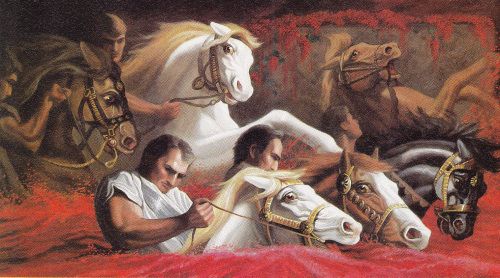 20.4. O Maior Terremoto De Todos Os Tempos, 2º Ai (cai 1/10 de Jerusalém, todas as ilhas fogem [de onde estavam], os montes não mais são achados [onde estavam] ) Ap 11:13; Ap 16:18-20, este é o 2º ai Ap 11:14a (o 1º ai terminou em Ap 9:12)
    "13 E naquela mesma hora houve um grande terremoto, e caiu a décima parte da cidade, e no terremoto foram mortos sete mil homens; e os demais ficaram muito atemorizados, e deram glória ao Deus do céu. 14 ¶ É passado o segundo ai; eis que o terceiro ai cedo virá." (Ap 11:13-14 ACF)
    Ap 16:18-20)   18) E ocorreram vozes, e trovões, e relâmpagos; e um grande terremoto houve, como nunca houve, desde que homens houve sobre a terra, um tão poderoso terremoto, tão grande!    19) E a grande cidade foi tornada [dividida] em três partes, e as cidades das nações caíram; e Babilônia, a grande, foi lembrada diante de Deus, para Ele lhe dar o cálice do vinho da indignação da ira dEle (Deus).    20) E toda a ilha fugiu, e montes não foram achados.    LTT
20.5. O Monte Das Oliveiras É Fendido Ao Meio, Começando Dois Grandes Vales
http://www.middletownbiblechurch.org/dispen/river.gif
e http://.Rio_Da_Casa_Deus_2_Vales_M_Oliveiras_Fendido.gif 

Na Sua volta corporal e visível, no dia 2520 (o último da 70-SD), o primeiro local tocado pelos pés físicos do Cristo será o Monte das Oliveiras. Este está defronte de Jerusalém (a Leste dela, à distância de uma jornada de sábado = 2000 cúbitos = 900 metros, conforme At 1:12). Não sei se um certo tempo antes ou se no exato instante da volta do Cristo, o fato é que, então, o monte, desde suas bases mais profundas, estará fendido ao meio na direção Leste-Oeste. Acredito que terá sido fendido pelo maior terremoto de todos os tempos. Metade do monte se afastará para o Norte, e outra metade para o Sul. A larga fenda formará o começo de dois vales, um deles descendo para o Leste (coreendo 24km, até o Mar Morto), o outro descendo para o Oeste (correndo 59km, até o Mar Mediterrâneo) Zc 14:4, 8-10.
Zc 14: 4, 8-10)     4) E naquele dia [estarão] os Seus pés sobre o monte das Oliveiras, que [está] defronte de Jerusalém, ao oriente; e o monte das Oliveiras tem sido fendido pelo meio, para o oriente e para o ocidente, e haverá um vale muito grande; e metade do monte será apartado para o Norte, e a [outra] metade dele para o Sul. ...    8) Naquele dia também acontecerá que sairão de Jerusalém águas vivas, metade delas para o mar oriental, e metade delas para o mar ocidental; no verão e no inverno sucederá [isto].    9) E o SENHOR [será] rei sobre toda a terra; naquele dia um [só será] o SENHOR, e um [só será] o Seu nome.    10) Toda a terra em redor (de Jerusalém) será tornada como uma planície, desde Geba até Rimom, ao sul de Jerusalém, e ela (Jerusalém) será exaltada, e habitada no seu lugar, desde a porta de Benjamim até ao lugar da primeira porta, até à porta da esquina, e desde a torre de Hananeel até aos lagares do rei.    11) E habitarão nela, e não haverá mais [completa] destruição  , porque Jerusalém habitará segura.    

Uma fonte jorrará água a partir do Templo em Jerusalém. Jl 3:18 (e Ez 47:1a, abaixo). 
Jl 3:18) E há de ser que, naquele dia, os montes destilarão suco da uva esmagada, e os outeiros manarão leite, e todos os rios de Judá correrão [cheios] de águas; e sairá uma fonte, da casa do SENHOR, e regará o vale de Sitim.
①. ①  Vale das Acácias:, no antigo Amon e atual Jordânia, 16km a Nordeste do atual Mar Morto (o nível do Mar terá subido mais de 100m de altura (?) até alcançar o Vale das Acácias?)

Acredito que as águas começarão a jorrar do solo um pouco ao sul do altar do Templo, escorrerão, sairão por debaixo do degrau- soleira da porta de entrada do Templo (ela dá para o Leste), logo elas virarão para o Sul, correrão mais um pouco e então serão divididas, uma metade irá pelo vale que escorre para o Leste, outra metade irá pelo vale que escorre para o Oeste. De início, as águas que estarão correndo somente alcançarão a altura de tornozelos. Gradualmente, irão se tornando um volumoso rio. 2 km depois da fonte, a profundidade já será maior que a altura de um homem. 
As águas do Mar Morto serão saradas (do excesso de sais dissolvidos) e transformadas em água doce, cheia de nutrientes e espantosas multidões de peixes Ez 47:1-10. 

Ez 47:1) Depois disto me fez voltar à porta da casa, e eis que saíam águas por debaixo do degrau- soleira da porta da casa para o oriente; porque a face da casa [dava para] o oriente, e as águas desciam de debaixo, desde o lado direito da casa, ao sul do altar.    3) ...mediu mil côvados, e me fez passar através das águas, águas [que] me davam pelos tornozelos.    4) ... me fez passar através das águas, águas que me davam pelos joelhos; e outra vez mediu mil, e me fez passar através das águas que me davam pelos lombos.    5) E mediu [mais] mil, [e era um] rio, que eu não podia atravessar, porque as águas tinham crescido, águas que se deviam passar a nado, rio pelo qual não se podia atravessar.    ...    8) Então disse-me: "Estas águas saem para a região oriental, e descem ao deserto, e entram no mar; [e], sendo levadas ao mar, as águas tornar-se-ão saudáveis.    9) E [será que] toda a criatura vivente, que se move, por onde quer que entrarem estes rios, viverá; e haverá uma muito grande quantidade de peixe, porque lá chegarão [estas] águas, e serão curados, e viverá tudo por onde quer que entrar este rio.    10) ... o seu peixe [será], segundo a sua espécie, como o peixe do mar grande, em multidão excessiva.    

Este rio também é mencionado no Sl 46: 4 
[Há] um rio cujas correntes alegram a cidade de Deus, o santuário dos tabernáculos do Altíssimo.
(note o contexto dos vs. 9-10: sobre todo o mundo: perfeita paz e reino corporal de Cristo em carne e osso, visível) 
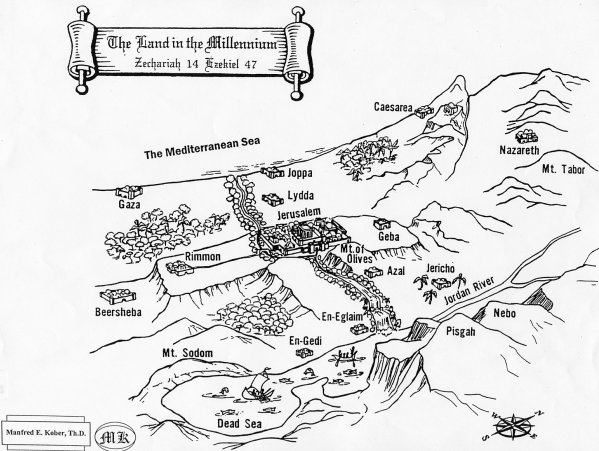 20.6.    O 3º Ai = A 7ª Trombeta = As 7 TaçasAp 11:14b
    "É passado o segundo ai; eis que o terceiro ai cedo virá {*}." (Ap 11:14 ACF) {* "Virá": isto significa que o terceiro ai "virá imediatamente a seguir". Como veremos logo a seguir, o "ai" consistirá de: o aniquilamento, por Deus, em Bozra, dos exércitos de O Anticristo, e dos Reis provenientes- de- junto- do Oriente, e dos aliados de ambos; o lançamento de O Anticristo e do Falso Profeta para dentro do Lago de Fogo que durará para sempre; o Cristo matar todos os Seus rejeitadores com a espada que sai de Sua boca} 

O 3º ai corresponde a todo o julgamento associado à 7ª trombeta, julgamento que começa em Ap 11:14 e é detalhado em todas as 7 taças começando em Ap 16:2. O 3º ai terá passado completamente somente quando a Babilônia tiver caído (e isto é recapitulado em Ap 17-18), e a revelação de Deus sobre a Terra tiver acabado Ap 19:1-16, e o Anticristo e seus exércitos tiverem sido destruídos Ap 19:17-20.
20.7. Deus Destrói Rússia, Muçulmanos, Reis Do Oriente, E O Anticristo 
Deus destrói esses seus 4 inimigos (1) Rússia e aliados europeus comunistas, 2) Muçulmanos e aliados, 3) Reis provenientes- de- junto- do Oriente e aliados; 4) Anticristo e herdeiros do Império Romano) invasores de Israel, e Deus os destrói direta e miraculosamente, pelo poder dEle próprio Jl 2:20; Ez 38:18-22; Ez 39:2,4,6,8. 

    "Mas removerei para longe de vós o exército do Norte, e lançá-lo-ei em uma terra seca e deserta; a sua frente para o mar oriental, e a sua retaguarda para o mar ocidental; e subirá o seu mau cheiro, e subirá a sua podridão; porque fez grandes coisas." (Jl 2:20 ACF)
    "... Ez 38:... 19 Porque disse no meu zelo, no fogo do meu furor, que, certamente, naquele dia haverá grande tremor sobre a terra de Israel; 20 De tal modo que tremerão diante da minha face os peixes do mar, e as aves do céu, e os animais do campo, e todos os répteis que se arrastam sobre a terra, e todos os homens que estão sobre a face da terra; e os montes serão deitados abaixo, e os precipícios se desfarão, e todos os muros desabarão por terra. 21 Porque chamarei contra ele a espada sobre todos os meus montes, diz o Senhor DEUS; a espada de cada um se voltará contra seu irmão. 22 E contenderei com ele por meio da peste e do sangue; e uma chuva inundante, e grandes pedras de saraiva, fogo, e enxofre farei chover sobre ele, e sobre as suas tropas, e sobre os muitos povos que estiverem com ele. ...
Ez 39:2 E farei que te voltes- em- meia- volta (para Israel), e deixarei (sobreviver) somente a sexta parte de ti, e farei com que te ergas desde as extremidades do Norte, e te trarei aos montes de Israel. LTT
Ez 39:4 Nos montes de Israel cairás, tu e todas as tuas tropas, e os povos que [estão] contigo; [e] às aves de rapina, de toda espécie, e aos animais do campo, te darei por comida. LTT
Ez 39:6 E enviarei um fogo sobre Magogue e entre os que habitam confiantemente nas ilhas; e saberão que Eu [sou] o SENHOR. LTT
Ez 39:8 Eis que vem, e se cumprirá, diz o Senhor DEUS; este [é] o dia [de] que tenho falado. LTT

Prováveis identificações desses nomes- próprios de nações (são povos, não são locais; alguns desses povos já tinham migrado para longe das suas primeiras localizações após a dispersão da torre de Babel), em Ez 38,39 (segundo muitos dos melhores estudiosos):

- Rússia e seus aliados (comunistas europeus, e muçulmanos):- Gogue (o homem líder) e Magogue (a nação) podem estar relacionadas com a Rússia, tanto mais que Ez 38:6,15; 39:2 mostram que são as mais longínquas partes ao Norte [de Jerusalém]. Mas o Mapa abaixo relaciona Magogue com o Cazaquistão, Quirguistão, Uzbequistão, Turcomenistão, Tajiquistão (e, possivelmente, Afeganistão);
- Meseque pode estar relacionada com Moscou
- Rosh (aqui traduzida como "príncipe") pode estar relacionada com a Rússia
- Tubal pode estar relacionada com o centro da Turquia
- Togarma pode estar relacionada com o Leste da Turquia [talvez toda a Turquia, juntamente com países do Sul da antiga U.R.S.Soviéticas, tais como a Armênia]
- Gômer pode estar relacionada com a Alemanha (e, possivelmente, Áustria, talvez mesmo Dinamarca) ["Gômer e todas as suas tropas", de Ez 38:6, provavelmente se refere aos antigos satélites europeus do Leste da Rússia, particularmente Alemanha Oriental, Hungria, Checoslováquia, Romênia e Polônia (sempre muito antissemita)].
- Pérsia é o moderno Irã, 
- Etiópia [Cuxe] pode ser o Sudão (ao Sul do Egito)
- Pute (ou Líbia) parece estar no Norte da África, a Oeste do Egito. Engloba a atual Líbia (e, possivelmente, a Argélia e a Tunísia)
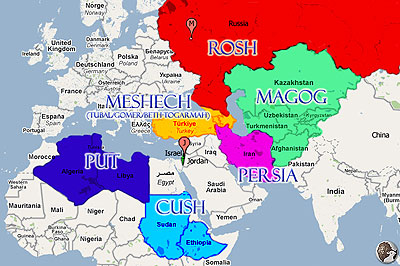 
Mapa copiado de http://christinprophecy.org/articles/timing-gog-magog/ associa "simpatizantes" de Israel (mas tão fraquinhos que apenas levantam uma débil voz de protesto e súplica, somente isto):+ Sebá pode estar relacionada com a Arábia ou o Iêmen (talvez os muçulmanos, que odeiam Israel, ergam suas fracas vozes contra o ataque da Rússia somente porque temem ser também atacados, visto que possuem tantas riquezas e o tão essencial petróleo)
+ Dedã pode estar relacionada com a Jordânia, vizinha de Israel (idem)
+ "Mercadores de Társis e todos os seus leõezinhos" podem estar relacionados com o Noroeste da Europa (particularmente onde, hoje, os batistas e os reformados ainda são mais fortes que o Romanismo) e, ainda mais particularmente, com as Ilhas Britânicas (portanto, com os USA, o Canadá, e outras ex-colônias britânicas onde batistas e reformados ainda são mais fortes que o Romanismo).
(Claro que a partida, desde o Norte da China, a cerca de 8.000km, de um exército de cavaleiros, teria que começar cerca de 1 ano antes; e, se "cavalos" são linguagem figurativa para tanques de guerra e outros veículos motorizados, ao invés de cavalos, a partida teria que começar entre 10 a 30 dias antes. O que estamos datando de dia 2520 da 70-SD é a destruição, diretamente por Deus, do exército da Rússia e seus aliados, em solo de Israel.)
20.8. Local E Tempo De Destruição De Gogue (homem que é de Magogue) E Seus Aliados (comunistas na Europa, e muçulmanos)
Local da destruição de Gogue (homem que é de Magogue (Rússia)), e seus aliados (muitos dos países comunistas europeus, e países muçulmanos): algum lugar chamado apenas de "todos os MEUS montes" e "montes de ISRAEL" Ez 38:21; 39:4 
Ez 38:21) Porque chamarei contra ele a espada sobre todos os Meus montes, diz o Senhor DEUS; a espada de cada homem será contra seu irmão.
Ez 39:4) Nos montes de Israel cairás, tu e todas as tuas tropas, e os povos que [estão] contigo; [e] às aves de rapina, de toda espécie, e aos animais do campo, te darei por comida.
{Contraste isso com o ataque e destruição dos exércitos de O Anticristo (acompanhados pelos exércitos dos Reis provenientes- de- junto- do Oriente), destruição que ocorrerá em Bozra/ Petra, no atual país da JORDÂNIA, a cerca de 162km a Sul-sudeste de Jerusalém. Note que o 3º ataque e a destruição da Rússia e seus aliados, ao final do Milênio, ocorrerá ao redor do arraial (a Jerusalém terrestre) dos santos, os quais, durante o Milênio, ainda estarão em corpos não glorificados, santos que ainda se casarão e serão dados em casamento.
}
Tempo da destruição de Gogue (homem que é de Magogue (Rússia)), e seus aliados (muitos dos países comunistas europeus, e países muçulmanos): dia 2520 depois da Aliança de O Anticristo, portanto o último dia da 70-SD.Muitos acreditam que o clímax do ataque da Rússia e seus aliados, e a destruição dos seus exércitos, ocorrem em algum dia da 1ª metade da 70-SD, mais especificamente depois da Aliança de O Anticristo e antes do dia 1256,5 da 70-SD (que é 3,5 dias antes da metade da 70-SD), portanto no intervalo [dia 1 (inclusive) até dia 1256 (inclusive)]. O importante, dizem eles, é que o intervalo pode ir até, inclusive, o dia 1256, excluindo o dia seguinte, 1256,5 [quando O Anticristo é (pelo menos aparentemente) assassinado e há batalha no céu, os demônios são arremessados sobre a terra e a ela restringidos]. Justificam-se dizendo que, do dia 1256,5 em diante, não se pode dizer que há paz sobre a terra, Israel não pode se sentir segura sem armas, ele voltará a se armar. Daí, o prazo limite para a destruição da Rússia iria até, exclusive, o dia 1256,5. 

    Alguns objetam a esta datação acima [dia 1 até dia 1256,5) e à nossa, dizendo que, se assim fosse, os 7 anos queimando as armas dos russos mortos entrariam no Milênio, o que acham inaceitável (mas não vemos grande problema nisso), e acham que o ataque da Rússia teria que ser antes da Aliança de O Anticristo para 7 anos (fazendo tal aliança ainda mais desejável aos judeus, embora não seja dito que Israel a assinará), podendo a invasão pela Rússia ser no intervalo entre o Arrebatamento e o real início da 70-SD no dia da Aliança de O Anticristo, ou mesmo antes do Arrebatamento. Achamos estas duas datações impossíveis, pois Ez 38,39 mostram Israel (antes de ser atacado) indefeso, e sabemos que só depois da Aliança é que Israel (com poucas exceções) receberá O Anticristo como se fosse o prometido Messias, portanto nele confiará e a ele entregará suas armas, pensará ter a paz tão sonhada, sentir-se-á seguro.

    Outros acham que o último dia biblicamente admissível do ataque e destruição da Rússia e seus aliados é o dia 2385 (4 ½ meses antes do final da 70-SD), assim obtido: dia 2595 (2520 dias da 70-SD mais 75 dias de intervalo para o Milênio, explicação muito adiante) menos 210 dias (7 meses) enterrando cadáveres. Portanto, 2520 – 2385 = 135 dias (4 ½ meses) antes do final da 70-SD. Deste modo, os 2 ataques a Israel e assombrosas destruições por Deus dea) os exércitos da Rússia e seus aliados; e, finalmente, 
b) a destruição de O Anticristo e seus exércitos (acompanhados pelos exércitos dos Reis provenientes- de- junto- do Oriente),ocorreriam em sucessão em [2386 a 2520], sob a 7ª trombeta e a 7ª taça. Objetamos a isso com os argumentos a seguir:    Quanto a nós,- Em primeiro lugar, reconhecemos que, mesmo ao final da 70-SD, Israel que (com poucas exceções) recebeu O Anticristo, ainda estará desarmada, quer ainda confiando que ele a defenderá e sentindo-se em paz e segurança, quer perplexa mas impotente para voltar a se armar e para se defender. 

- Em segundo lugar, analisamos as descrições dos eventos envolvidos nas destruições por Deus em punição ao ataque a Israel de cada um desses 2 grupos de exércitos ((1) os exércitos da Rússia + comunistas europeus + Muçulmanos, e (2) os exércitos de O Anticristo, acompanhados dos exércitos dos Reis provenientes- de- junto- do Oriente), isto é, analisamos os mortíferos super terremotos em escala mundial, as mortandades por saraiva com fogo e com enxofre, as muitíssimas aves e animais se banqueteando por 7 meses com os cadáveres de centenas de milhões de inimigos do Senhor, etc. Em particular, sumariemos a descrição, em Ez 38;39, da destruição, por Deus, da Rússia e seus aliados:"grande tremor sobre a terra de Israel"; 
"tremerão ... todos os répteis que se arrastam sobre a terra, e todos os homens que estão sobre a face da terra; e os montes serão deitados abaixo, e os precipícios se desfarão, e todos os muros desabarão por terra"; 
"contenderei com ele por meio da peste e do sangue; e uma chuva inundante, e grandes pedras de saraiva, fogo, e enxofre ..."; 
"às aves de rapina, de toda espécie, e aos animais do campo, te darei por comida"; "e nunca mais deixarei profanar o meu santo nome"; 
"dize às aves de toda espécie, e a todos os animais do campo ... Comereis a carne dos poderosos e bebereis o sangue dos príncipes da terra"
- Em terceiro lugar, vemos tantas similaridades entre aqueles 2 ataques que assumimos que os 2 ataques ((1) pela Rússia + comunistas europeus + Muçulmanos e (2) por O Anticristo, acompanhados pelos Reis provenientes- de- junto- do Oriente) ocorrem em paralelo, no último dia da 70-SD (o dia da 7ª trombeta e 7ª taça), ou ocorrem quase em paralelo. Apesar de ocorrerem em locais diferentes (a Rússia + comunistas europeus + Muçulmanos, sobre "montes" de Israel de nomes não revelados. O Anticristo (acompanhado dos Reis provenientes- de- junto- do Oriente) em "Bozra"/ Petra). 

De início, não pensávamos nessa simultaneidade, pois tínhamos em mente os 7 meses necessários para enterrar os cadáveres em putrefação dos exércitos dos russos e seus aliados, e não podíamos aceitar que o Milênio poderia começar com tamanha impureza dentro da terra de Israel, por isso víamos os 2 ataques separados por alguns anos ou meses. Mas, somando e ponderando tudo, hoje achamos que é menor problema se admitir que haja, bem longe de Jerusalém, uma montanha com cadáveres de russos inimigos de Deus sendo sepultados ainda durante 7 - 2,5 = 4,5 meses durante o Milênio, do que se ver os terribilíssimos eventos da 7ª trombeta + 7ª taça + Ez 38;39 + Ap 16:12, tudo isto se repetindo exatamente da mesma maneira 2 ou 3 vezes em seguida, cada uma distanciada da outra por alguns anos ou meses! (Quanto aos exércitos de O Anticristo e dos Reis provenientes- de- junto- do Oriente, escorrerão seus sangues num longo mas muito estreito vale terminando em Bozra/ Petra, a pelo menos 162km de distância de Jerusalém, tudo podendo ser limpo nos 2 ½ meses de intervalo entre o fim da 70-SD e o começo do Milênio)

- Em quarto lugar, em Ez 30:7, Deus diz "7 E farei conhecido o meu santo nome no meio do meu povo Israel, e nunca mais deixarei profanar o Meu santo nome; e os gentios saberão que eu sou o SENHOR, o Santo em Israel.", e isto só poderá ser literalmente cumprido quando terminar o dia 2520, pois até mesmo durante parte desse dia, antes de serem mortos, os inimigos de Deus ainda blasfemarão do nome dEle!
20.9. Local E Tempo De Destruição Do Anticristo (e seus aliados) E Dos Reis Do Oriente (e seus aliados)
Local de destruição dos exércitos de O Anticristo e de os Reis provenientes- de- junto- do Oriente (e dos aliados de ambos): 
Em Bozra/ Petra (Jordânia), Deus destrói, até ao último homem, todos os exércitos (vindos de onde foram ajuntados, Armagedom, o "Monte de Megido") de todos os Seus inimigos (os exércitos de O Anticristo e seus aliados; dos Reis provenientes- de- junto- do Oriente e seus aliados; etc.; quanto aos exércitos da Rússia + seus aliados europeus comunistas + seus aliados Muçulmanos, já foram destruídos nos montes de Israel). Ap 19:15-19, Is 63: 1-6, Zc 14:1-4).
    Ap 19:15-19 15 E, proveniente- de- dentro- da boca dEle, sai uma aguda espada, a fim de que, com ela, Ele fira as nações; e Ele as regerá com vara de ferro; e Ele pisa o lagar do vinho do furor e da ira de Deus, o Todo-Poderoso; 16 E Ele tem, sobre o manto e sobre a coxa dEle, este nome tendo sido escrito: "[O] REI D[OS] REIS E [O] SENHOR D[OS] SENHORES." 17 Então, vi um [só] anjo tendo se postado dentro do sol, e ele clamou com grande voz, dizendo a todas as aves, aquelas voando n[o] meio- [dia]- do- céu : "Vinde, e sede ajuntadas para a ceia do grande Deus; 18 A fim de que comais [as] carneS d[os] reis, e [as] carneS d[os] comandantes de milhares, e [as] carneS d[os varões] fortes, e [as] carneS d[os] cavalos e daqueles estando- assentados sobre eles; e [as] carneS de todos [os homens, ambos] livres e escravos, tanto pequenos como grandes." 19 E vi a Besta- Feroz , e os reis da terra, e os exércitos deles, tendo sido reunidos para fazer guerra contra Aquele estando- assentado sobre o cavalo, e contra o Seu exército. LTT
    Is 63:1-6 1 "Quem [é] este, que vem de Edom, de Bozra, com vestes tintas; Este que [é] glorioso em Sua vestidura, que marcha com a Sua grande força? Eu, que falo em justiça, poderoso para salvar. 2 Por que [está] vermelha a Tua vestidura, e as Tuas roupas como as daquele que pisa no lagar? 3 Eu, sozinho, pisei no lagar, e dos povos ninguém [houve] coMigo; e os pisei na Minha ira, e os esmaguei no Meu furor; e o seu sangue salpicou as Minhas vestes, e manchei toda a Minha vestidura. 4 Porque o dia da vingança [estava] no Meu coração; e o ano dos Meus redimidos [é] chegado. 5 E olhei, e não [havia] quem [Me] ajudasse; e admirei-Me de não haver quem [Me] sustivesse, por isso o Meu próprio braço Me trouxe a salvação, e o Meu furor Me susteve. 6 E atropelei os povos na Minha ira, e os embriaguei no Meu furor; e a sua força derrubei por terra. LTT
    Zc 14:1-4 1 "Eis que vem o dia do SENHOR, em que teus despojos serão repartidos no meio de ti. 2 Porque Eu ajuntarei todas as nações para a peleja contra Jerusalém; e a cidade será tomada, e as casas serão saqueadas, e as mulheres forçadas; e metade da cidade sairá para o exílio- em- cativeiro, mas o restante do povo não será extirpado da cidade. 3 E o SENHOR sairá, e pelejará contra estas nações, como pelejou, sim, no dia da batalha. 4 E naquele dia [estarão] os Seus pés sobre o monte das Oliveiras, que [está] defronte de Jerusalém, ao oriente; e o monte das Oliveiras tem sido fendido pelo meio, para o oriente e para o ocidente, e haverá um vale muito grande; e metade do monte será apartado para o Norte, e a [outra] metade dele para o Sul. LTT

Tempo: dia 2520, o último dia da 70-SD

Mais detalhes: 
Os exércitos de O Anticristo e de os Reis provenientes- de- junto- do Oriente (e dos aliados de ambos) estão prestes a atacar Bozra de Amon [atualmente Petra, na Jordânia], para onde os remanescentes de Jerusalém fugiram. Lá, o Senhor esmaga esses exércitos. O sangue, deles escorrido, chega à altura dos freios dos cavalos (1,50 m?), pelo espaço de 288 km! Is 34:6; 63:1-6; Ap 14:19-20 (acima, no 7º anjo).
    "A espada do SENHOR está cheia de sangue, está engordurada da gordura do sangue de cordeiros e de bodes, da gordura dos rins de carneiros; porque o SENHOR tem sacrifício em Bozra, e grande matança na terra de Edom." (Is 34:6 ACF)
    "1 ¶ Quem é este, que vem de Edom, de Bozra, com vestes tintas; este que é glorioso em sua vestidura, que marcha com a sua grande força? Eu, que falo em justiça, poderoso para salvar. 2 Por que está vermelha a tua vestidura, e as tuas roupas como as daquele que pisa no lagar? 3 Eu sozinho pisei no lagar, e dos povos ninguém houve comigo; e os pisei na minha ira, e os esmaguei no meu furor; e o seu sangue salpicou as minhas vestes, e manchei toda a minha vestidura. 4 Porque o dia da vingança estava no meu coração; e o ano dos meus remidos é chegado. 5 E olhei, e não havia quem me ajudasse; e admirei-me de não haver quem me sustivesse, por isso o meu braço me trouxe a salvação, e o meu furor me susteve. 6 E atropelei os povos na minha ira, e os embriaguei no meu furor; e a sua força derrubei por terra." (Is 63:1-6 ACF)
20.10. Cristo Mata Todos Seus Rejeitadores Com A Espada [da Palavra] Que Sai Da Sua Boca Ap 19:21    "E os demais foram mortos com a espada que saía da boca do que estava assentado sobre o cavalo, e todas as aves se fartaram das suas carnes." (Ap 19:21 ACF)
20.11. (Começam) 7 Meses De Cadáveres Sendo Enterrados Ou Comidos Por Aves E Animais, E 7 Anos De Armas Servindo De Fogo
Mateus 24:28 Pois onde quer que esteja o cadáver, aí serão ajuntadas as águias.

Começam 7 meses Ez 39:12 em que os cadáveres de todos os inimigos e invasores de Israel (Rússia e outros, Muçulmanos e outros, Reis provenientes- de- junto- do Oriente e outros, herdeiros do Império Romano, sob o Anticristo) servem de alimento para feras e aves que comam carniça, até que Israel consiga terminar de enterrá-los Ez 39:4. Por 7 anos, suas armas servem de fogo em Israel Ez 39:9 

... "Ez 39:1 Tu, pois, ó filho do homem, profetiza ainda contra Gogue, e dize: Assim diz o Senhor DEUS: Eis que eu sou contra ti, ó Gogue, príncipe e chefe {literalmente, Rosh} de Meseque e de Tubal. 2 E farei que te voltes- em- meia- volta (para Israel), e deixarei (sobreviver) somente a sexta parte de ti, e farei com que te ergas desde as extremidades do Norte, e te trarei aos montes de Israel. .... 4 Nos montes de Israel cairás, tu e todas as tuas tropas, e os povos que estão contigo; e às aves de rapina, de toda espécie, e aos animais do campo, te darei por comida. 5 Sobre a face do campo cairás, porque eu o falei, diz o Senhor DEUS. 6 E enviarei um fogo sobre Magogue e entre os que habitam seguros nas ilhas; e saberão que eu sou o SENHOR. 7 E farei conhecido o meu santo nome no meio do meu povo Israel, e nunca mais deixarei profanar o meu santo nome; e os gentios saberão que eu sou o SENHOR, o Santo em Israel. 8 ¶ Eis que vem, e se cumprirá, diz o Senhor DEUS; este é o dia de que tenho falado. 9 E os habitantes das cidades de Israel sairão, e acenderão o fogo, e queimarão as armas, e os escudos e as rodelas, com os arcos, e com as flechas, e com os bastões de mão, e com as lanças; e ACENDERÃO FOGO COM ELAS POR SETE ANOS. ... 12 E a casa de Israel OS ENTERRARÁ DURANTE SETE MESES, para purificar a terra. ... 17 ..., dize às aves de toda espécie, e a todos os animais do campo: Ajuntai-vos e vinde, congregai-vos de toda parte para o meu sacrifício, que eu ofereci por vós, um sacrifício grande, nos montes de Israel, e comei carne e bebei sangue. 18 Comereis a carne dos poderosos e bebereis o sangue dos príncipes da terra; dos carneiros, dos cordeiros, e dos bodes, e dos bezerros, todos cevados de Basã. 19 E comereis a gordura até vos fartardes e bebereis o sangue até vos embebedardes, do meu sacrifício que ofereci por vós. 20 E, à minha mesa, fartar-vos-ei de cavalos {*}, de carros, de poderosos, e de todos os homens de guerra, diz o Senhor DEUS. ..." (Ezequiel 38:1-39:29 ACF)(continua em 2520.III)